Разработка открытого  урока.Ход урокаМетод "Четыре стихии» для релаксации.

- Упражнение называется "Четыре стихии". Это земля, вода, воздух, огонь. Если я скажу "земля" - вы приседаете на корточки и дотрагиваетесь руками до пола. Если я скажу "вода" - вы вытягиваете руки вперед и совершаете плавательные движения. Если скажу "воздух" - вы поднимаетесь на носочки и поднимаете руки вверх. Если я скажу "огонь" - вы вращаете руками в локтевых и лучезапястных суставах. «Ромашка Блума». На листиках ромашки  готовятся несложные вопросы, не требующие длительной подготовки, и раздаются всем детям. Дети отрывают лепестки ромашки, и отвечают на  вопросы, относящиеся к теме урока, Затем берут чистый лепесток. Пишут вопрос другой группе, вывешивает вопрос перевернув. С доски другая группа берет лист, читает и выполняет участник, дополняют другие.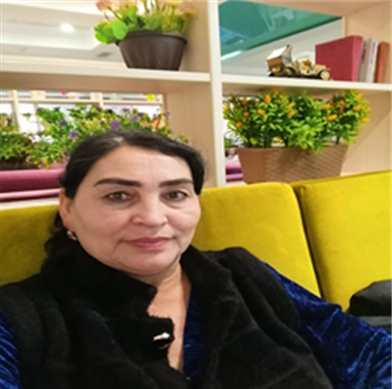 Юсупова Нилуфар Азатбековна -учитель начальных классов ОСШ №14 имени Мардана Сапарбаева Туркестанская область Сайрамский район село Карасу                                                         ЛитератураРаздел долгосрочного плана: Что такое хорошо, что такое плохо?                                                         ЛитератураРаздел долгосрочного плана: Что такое хорошо, что такое плохо?Количествоприсутствующих:              отсутствующих:Тема урокаКогда в друзьях согласья нет. И.А. Крылов. Басня «Лебедь, Щука и Рак».Цели обучения:3.2.4.1 понимать и определять жанровые особенности народной и литературной сказки, рассказа, стихотворения, басни;3.1.2.1 пересказывать подробно (выборочно содержание произведения свободно или по совместно составленному плану) драматизация;3.3.2.1 писать творческие работы разных жанров: письмо герою/сказки/рассказы.Цели урокаВсе учащиеся смогут: определять басню как жанр литературы по характерным признакам, находить мораль в произведении;Большинство учащихся смогут:  отличать басню от других жанров: сказки, рассказа, стихотворения;Некоторые учащиеся смогут: исправлять ошибки в пословицах, объяснять их смысл.Критерии успехаформирует определение басни, называет признаки характерные для басни, отличает баню от стихотворения, определяет  и выделяет мораль басни, подбирает подходящие пословицы. Языковые целиТрёхъязычие: шортан/щука/pikeПредметная лексика и терминология: басня, моральПолезные выражения для диалогов и письма: лад, мука, поклажа, воз, ныне.Привитие ценностейЦенности, основанные на национальной идее «Мәңгілік ел»: «Национальное  единство, мир и согласие в нашем обществе».Межпредметные связиМатематика: повторение  геометрических фигур;Познание мира: виды животных;Русский язык: устаревшие слова.Навыки использования ИКТНавыки наглядно – образного мышления, воображения, фантазии.Предварительные знанияопределяют жанры такие, как сказка, рассказ, стихотворение; узнали, как определить основную мысль текста.Запланированныеэтапы урокаЗапланированная деятельность на урокеЗапланированная деятельность на урокеЗапланированная деятельность на урокеУчебные ресурсыНачало урока(5 мин)Эмоциональный настрой. Приветствие.Начинается урок,Он пойдет ребятам впрок.Постарайтесь все понять,Учитесь тайны открывать.Ответы полные давайтеИ на уроке не зевайте.Постановка цели.-Сегодня урок необычный у нас 5 ларцов и   мы должны до конца урока их открыть. Во время урока, за активное участие вы будете получать бусинку, а в конце урока  посчитаем, у кого их окажется больше.(Г, К) Объединение в группы.- А вот и первый ларец, что же там за задание:- выберите карточку и внимательно посмотрите, герои каких произведений у вас получились?-  Что вам известно об особенностях данных жанров?- О каком из перечисленных жанров вы хотели бы узнать больше информации?- О каком литературном жанре мы сегодня будем говорить на уроке?-Как вы думаете, могут ли дружить между собой эти персонажи: Лебедь, Щука и  Рак? Подумайте, обсудите в группе и предположите, если могут дружить, то, как и если не могут, то почему?- Сегодня на уроке мы познакомимся с понятием басня и басней И. А. Крылова  «Лебедь, Щука и Рак»  Эмоциональный настрой. Приветствие.Начинается урок,Он пойдет ребятам впрок.Постарайтесь все понять,Учитесь тайны открывать.Ответы полные давайтеИ на уроке не зевайте.Постановка цели.-Сегодня урок необычный у нас 5 ларцов и   мы должны до конца урока их открыть. Во время урока, за активное участие вы будете получать бусинку, а в конце урока  посчитаем, у кого их окажется больше.(Г, К) Объединение в группы.- А вот и первый ларец, что же там за задание:- выберите карточку и внимательно посмотрите, герои каких произведений у вас получились?-  Что вам известно об особенностях данных жанров?- О каком из перечисленных жанров вы хотели бы узнать больше информации?- О каком литературном жанре мы сегодня будем говорить на уроке?-Как вы думаете, могут ли дружить между собой эти персонажи: Лебедь, Щука и  Рак? Подумайте, обсудите в группе и предположите, если могут дружить, то, как и если не могут, то почему?- Сегодня на уроке мы познакомимся с понятием басня и басней И. А. Крылова  «Лебедь, Щука и Рак»  Эмоциональный настрой. Приветствие.Начинается урок,Он пойдет ребятам впрок.Постарайтесь все понять,Учитесь тайны открывать.Ответы полные давайтеИ на уроке не зевайте.Постановка цели.-Сегодня урок необычный у нас 5 ларцов и   мы должны до конца урока их открыть. Во время урока, за активное участие вы будете получать бусинку, а в конце урока  посчитаем, у кого их окажется больше.(Г, К) Объединение в группы.- А вот и первый ларец, что же там за задание:- выберите карточку и внимательно посмотрите, герои каких произведений у вас получились?-  Что вам известно об особенностях данных жанров?- О каком из перечисленных жанров вы хотели бы узнать больше информации?- О каком литературном жанре мы сегодня будем говорить на уроке?-Как вы думаете, могут ли дружить между собой эти персонажи: Лебедь, Щука и  Рак? Подумайте, обсудите в группе и предположите, если могут дружить, то, как и если не могут, то почему?- Сегодня на уроке мы познакомимся с понятием басня и басней И. А. Крылова  «Лебедь, Щука и Рак»  Раздаточный материал с иллюстрациями сказки Х. К. Андерсена «Гадкий утенок», стихотворения Г. Остера «Вредные советы», рассказа В.Осеевой «До первого дождя»  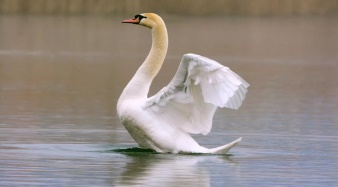 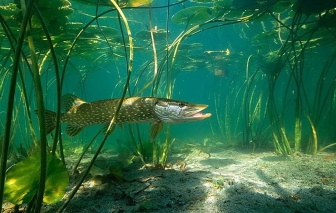 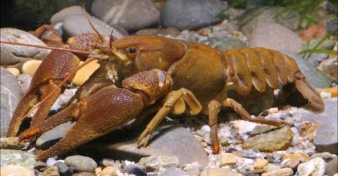 Середина урока(25 мин) -Открываем второй ларец:(И) Прочитайте пословицы, исправьте ошибки. Старый друг хуже новых двух.Дружно – не грузно, а вместе хоть брось. Труднее друга потерять, чем найти.Враждебный табун волков не боится.Где дружба, там и разлад.ФО «Самооценивание».  Дифференциация.1. По методу «Диалог и поддержка». Учащимся, испытывающим затруднения в выполнении задания предложить слова для справок: лучше, врозь, легче, дружный, согласие.2. По  методу «Темп». Учащимся быстрее других справившимся с заданием, предложить собрать пословицы.Успех, один, все, за, одного, всех, за, а, и, в, деле, тогда, будет.Все за одного, а один за всех, тогда и в деле будет успех.-Прочитайте последнюю пословицу: Где дружба, там и согласие.- В чём смысл этой пословицы?(К) Динамическая пауза  «Четыре стихии»Стратегия  « Голосование точками»Цель: полезное и быстрое получение отзывов о работе учащихся.   - В нашем третьем ларце еще одно задание:-Предлагаю вам познакомиться с произведением И. А. Крылова «Лебедь,  Щука и  Рак», прослушав аудиозапись.- Какие слова для вас были непонятными?( воз, ныне, на лад). Давайте познакомимся со словом Щука.  -Что особенного заметили в содержании данного произведения?- Чему учит это произведение?-Какой литературный жанр напоминает это произведение?Самостоятельное чтение произведения.- Прочтите первые две строчки? Что заметили?- Это произведение является басней.(П) -Сформулируйте определение литературного жанра: басня.Басня – это небольшой рассказ, чаще всего он имеет стихотворную форму. Особенности басни заключаются в том, что она имеет мораль; героями являются животные. В них высмеивают недостатки человека. В баснях могут высмеиваться зависть, неряшливость, трусость. -Что высмеивает автор в басне «Лебедь, Щука и  Рак»?(Г)-Запишите в круги Эйлера-Венна различия и сходство басни и стихотворения.(К) Физминутка «Лебеди»- А  в четвертом ларце мы нашли 2 слова.Стихотворение – это литературное произведение, написанное в стихотворной форме. Стихотворение имеет свой ритмический рисунок, рифму, размер и богатый набор выразительных средств (метафоры, сравнения, эпитеты и т.д.). 
Басня – это небольшой рассказ, чаще всего он имеет стихотворную форму. Особенности басни заключаются в том, что она имеет мораль; героями являются животные. В них высмеивают недостатки человека. В баснях могут высмеиваться зависть, неряшливость, трусость. ФО « Взаимооценивание». Дифференциация.«Диалог и поддержка». Учитель оказывает поддержку в виде направляющих вопросов парам, которые нуждаются в помощи.( И) Работа по рабочей тетради. Задание №1, №2ФО « Взаимооценивание».  -Открываем второй ларец:(И) Прочитайте пословицы, исправьте ошибки. Старый друг хуже новых двух.Дружно – не грузно, а вместе хоть брось. Труднее друга потерять, чем найти.Враждебный табун волков не боится.Где дружба, там и разлад.ФО «Самооценивание».  Дифференциация.1. По методу «Диалог и поддержка». Учащимся, испытывающим затруднения в выполнении задания предложить слова для справок: лучше, врозь, легче, дружный, согласие.2. По  методу «Темп». Учащимся быстрее других справившимся с заданием, предложить собрать пословицы.Успех, один, все, за, одного, всех, за, а, и, в, деле, тогда, будет.Все за одного, а один за всех, тогда и в деле будет успех.-Прочитайте последнюю пословицу: Где дружба, там и согласие.- В чём смысл этой пословицы?(К) Динамическая пауза  «Четыре стихии»Стратегия  « Голосование точками»Цель: полезное и быстрое получение отзывов о работе учащихся.   - В нашем третьем ларце еще одно задание:-Предлагаю вам познакомиться с произведением И. А. Крылова «Лебедь,  Щука и  Рак», прослушав аудиозапись.- Какие слова для вас были непонятными?( воз, ныне, на лад). Давайте познакомимся со словом Щука.  -Что особенного заметили в содержании данного произведения?- Чему учит это произведение?-Какой литературный жанр напоминает это произведение?Самостоятельное чтение произведения.- Прочтите первые две строчки? Что заметили?- Это произведение является басней.(П) -Сформулируйте определение литературного жанра: басня.Басня – это небольшой рассказ, чаще всего он имеет стихотворную форму. Особенности басни заключаются в том, что она имеет мораль; героями являются животные. В них высмеивают недостатки человека. В баснях могут высмеиваться зависть, неряшливость, трусость. -Что высмеивает автор в басне «Лебедь, Щука и  Рак»?(Г)-Запишите в круги Эйлера-Венна различия и сходство басни и стихотворения.(К) Физминутка «Лебеди»- А  в четвертом ларце мы нашли 2 слова.Стихотворение – это литературное произведение, написанное в стихотворной форме. Стихотворение имеет свой ритмический рисунок, рифму, размер и богатый набор выразительных средств (метафоры, сравнения, эпитеты и т.д.). 
Басня – это небольшой рассказ, чаще всего он имеет стихотворную форму. Особенности басни заключаются в том, что она имеет мораль; героями являются животные. В них высмеивают недостатки человека. В баснях могут высмеиваться зависть, неряшливость, трусость. ФО « Взаимооценивание». Дифференциация.«Диалог и поддержка». Учитель оказывает поддержку в виде направляющих вопросов парам, которые нуждаются в помощи.( И) Работа по рабочей тетради. Задание №1, №2ФО « Взаимооценивание».  -Открываем второй ларец:(И) Прочитайте пословицы, исправьте ошибки. Старый друг хуже новых двух.Дружно – не грузно, а вместе хоть брось. Труднее друга потерять, чем найти.Враждебный табун волков не боится.Где дружба, там и разлад.ФО «Самооценивание».  Дифференциация.1. По методу «Диалог и поддержка». Учащимся, испытывающим затруднения в выполнении задания предложить слова для справок: лучше, врозь, легче, дружный, согласие.2. По  методу «Темп». Учащимся быстрее других справившимся с заданием, предложить собрать пословицы.Успех, один, все, за, одного, всех, за, а, и, в, деле, тогда, будет.Все за одного, а один за всех, тогда и в деле будет успех.-Прочитайте последнюю пословицу: Где дружба, там и согласие.- В чём смысл этой пословицы?(К) Динамическая пауза  «Четыре стихии»Стратегия  « Голосование точками»Цель: полезное и быстрое получение отзывов о работе учащихся.   - В нашем третьем ларце еще одно задание:-Предлагаю вам познакомиться с произведением И. А. Крылова «Лебедь,  Щука и  Рак», прослушав аудиозапись.- Какие слова для вас были непонятными?( воз, ныне, на лад). Давайте познакомимся со словом Щука.  -Что особенного заметили в содержании данного произведения?- Чему учит это произведение?-Какой литературный жанр напоминает это произведение?Самостоятельное чтение произведения.- Прочтите первые две строчки? Что заметили?- Это произведение является басней.(П) -Сформулируйте определение литературного жанра: басня.Басня – это небольшой рассказ, чаще всего он имеет стихотворную форму. Особенности басни заключаются в том, что она имеет мораль; героями являются животные. В них высмеивают недостатки человека. В баснях могут высмеиваться зависть, неряшливость, трусость. -Что высмеивает автор в басне «Лебедь, Щука и  Рак»?(Г)-Запишите в круги Эйлера-Венна различия и сходство басни и стихотворения.(К) Физминутка «Лебеди»- А  в четвертом ларце мы нашли 2 слова.Стихотворение – это литературное произведение, написанное в стихотворной форме. Стихотворение имеет свой ритмический рисунок, рифму, размер и богатый набор выразительных средств (метафоры, сравнения, эпитеты и т.д.). 
Басня – это небольшой рассказ, чаще всего он имеет стихотворную форму. Особенности басни заключаются в том, что она имеет мораль; героями являются животные. В них высмеивают недостатки человека. В баснях могут высмеиваться зависть, неряшливость, трусость. ФО « Взаимооценивание». Дифференциация.«Диалог и поддержка». Учитель оказывает поддержку в виде направляющих вопросов парам, которые нуждаются в помощи.( И) Работа по рабочей тетради. Задание №1, №2ФО « Взаимооценивание». 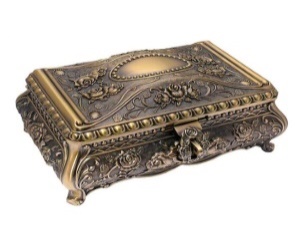 Карточки с пословицами.Оценочный лист.Аудиозапись 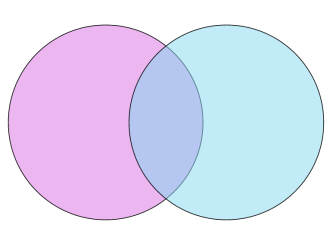 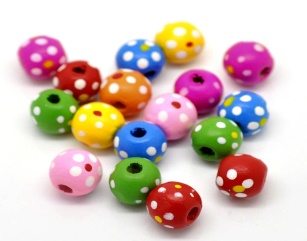 Рабочая тетрадь стр13Конец урока(10 мин)Рефлексия-А вот  и пятый ларец. Давайте его откроем, здесь у нас «ромашка»(Г) прием «Ромашка Блума»Цель: закрепление знаний, полученных на уроке.1. С каким новым жанром литературы познакомились?2. Что такое басня?3.Какие выражения встречаются в басне?4. Чему учит басня? Прочтите строки.5. Так зачем И. Крылов написал эту басню?6. Что такое мораль басни?7. Какими нам показывает героев И. Крылов? ФО «3 хлопка»-(Г) Собери героев басни из геометрических фигур.Домашнее задание по выбору:1.Подготовить выразительное чтение басни 2. Нарисовать иллюстрацию к басне, подобрать две пословицы, соответствующие морали басни.Рефлексия  « Цветные нити»Цели; осознание темы и основной цели урока-А вот  и пятый ларец. Давайте его откроем, здесь у нас «ромашка»(Г) прием «Ромашка Блума»Цель: закрепление знаний, полученных на уроке.1. С каким новым жанром литературы познакомились?2. Что такое басня?3.Какие выражения встречаются в басне?4. Чему учит басня? Прочтите строки.5. Так зачем И. Крылов написал эту басню?6. Что такое мораль басни?7. Какими нам показывает героев И. Крылов? ФО «3 хлопка»-(Г) Собери героев басни из геометрических фигур.Домашнее задание по выбору:1.Подготовить выразительное чтение басни 2. Нарисовать иллюстрацию к басне, подобрать две пословицы, соответствующие морали басни.Рефлексия  « Цветные нити»Цели; осознание темы и основной цели урока-А вот  и пятый ларец. Давайте его откроем, здесь у нас «ромашка»(Г) прием «Ромашка Блума»Цель: закрепление знаний, полученных на уроке.1. С каким новым жанром литературы познакомились?2. Что такое басня?3.Какие выражения встречаются в басне?4. Чему учит басня? Прочтите строки.5. Так зачем И. Крылов написал эту басню?6. Что такое мораль басни?7. Какими нам показывает героев И. Крылов? ФО «3 хлопка»-(Г) Собери героев басни из геометрических фигур.Домашнее задание по выбору:1.Подготовить выразительное чтение басни 2. Нарисовать иллюстрацию к басне, подобрать две пословицы, соответствующие морали басни.Рефлексия  « Цветные нити»Цели; осознание темы и основной цели урокаГеометрические фигуры, клей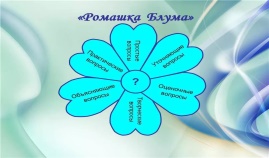 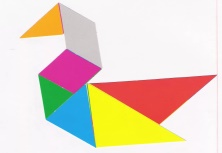 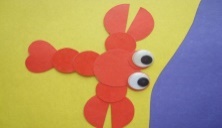 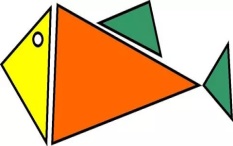 3 веревочки: красного , зеленого и синего цветов, прищепкиДифференциацияДифференциацияОцениваниеЗдоровье и соблюдениетехники безопасностиЗдоровье и соблюдениетехники безопасностиМетод «Диалог и поддержка», метод «Темп», стратегия «Голосование точками», работа в группах, в парах, конструирование из героев басни из геометрических фигур, работа с пословицами, круги Эйлера-Венна, ромашка «Блума»Метод «Диалог и поддержка», метод «Темп», стратегия «Голосование точками», работа в группах, в парах, конструирование из героев басни из геометрических фигур, работа с пословицами, круги Эйлера-Венна, ромашка «Блума»Применяется оценочный лист, бусы, взаимооценивание,  самооценивание, устная обратная связь, , прием «3 хлопка», стратегия « Цветные нити»Техника безопасности работы  с клеем и мелкими предметами( бусами).Динамическая пауза «Четыре стихии»физминутка «Лебеди»Техника безопасности работы  с клеем и мелкими предметами( бусами).Динамическая пауза «Четыре стихии»физминутка «Лебеди»